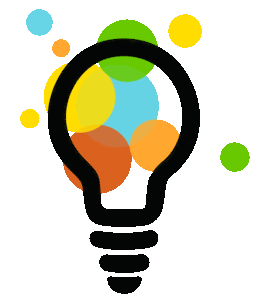 The purpose of this workbook is to provide a resource to further develop your skillset as a simulation educator. Associated with each of the Simulation Education 
Evidence-Based Best Practices sessions is a workbook that contains short self-learning activities and resources. Please take some time between sessions to apply what you learned. Prior to the next session, answers and explanations will be provided on the activities designed for each session.If you have any questions, please don’t hesitate to connect with us.Jane B. Paige PhD, RN, CNE, CHSE paige@msoe.eduLeslie Graham RN MN PhD(c) CNCC CHSE CCSNE leslie.graham@durhamcollege.ca Barbara Sittner PhD, RN, APRN-CNS, ANEF Barbara.Sittner@bryanhealth.orgPrebriefing ScriptPrepare the prebriefing script for your simulation experiences:Setting the stageExpectations ScenarioRoom OrientationPreparation TimeCritique this prebriefing. Are all the elements in the scripted prebriefing?Click here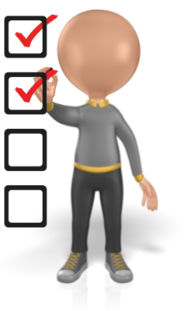 Use the following exemplar to create your own fiction contract:ElementsPresentSetting the stageExpectationsScenarioRoom orientationPreparatory